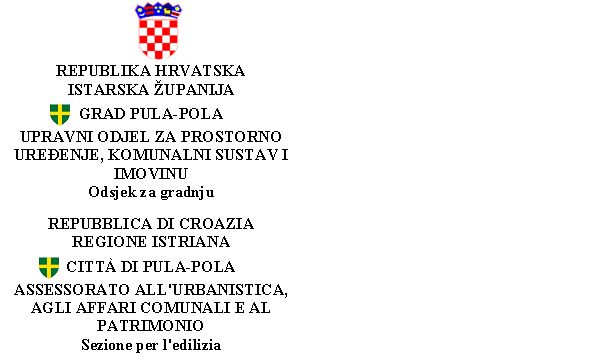 KLASA:UP/I 350-05/13-01/158URBROJ:2168/01-03-05-0426-20-29Pula,	28.02.2020ISTARSKA ŽUPANIJA, GRAD PULA-POLA, UPRAVNI ODJEL ZA PROSTORNO UREĐENJE, KOMUNALNI SUSTAV I IMOVINU, Odsjek za gradnju, rješavajući po zahtjevu koji je podnio investitor GRAD PULA – POLA, putem Odsjeka za promet, izgradnju i održavanje, Pododsjeka za izgradnju i održavanje, Pula, Forum 2/II, na temelju članka 34. stavka 1. Zakona o općem upravnom postupku (N.N. br. 47/09),  a u svezi sa člankom 117. stavkom 3.  Zakona o prostornom uređenju ("Narodne novine" broj 153/13), donosi ZAKLJUČAKZa privremenog zastupnika PERKOVIĆ MILKI s posljednjim prebivalištem, Pula, Brače Čeh 19, sada nepoznatog prebivališta, kao vlasnica k.č. br. 2036/2 k.o. Pula, CINELLO MICHELE iz Italije, Staranzano, Via Modena 4/8, Monfalcone, CECCOTTI GABRIELA iz Italije, Rom,a Via Montemignaio 15, BUONCRISTIANI ISABELLA iz  Italije, Firenza, Via dell Olivuttor.55, CINELLO ALDO iz Italije, San Canzian di Isonzo, G. Puccini 22, CINELLO BRUNO iz Italije, Staranzano,  Via Cesare Batisti 13, BUONCRISTIANI MAURIZIO iz Italije, Firenza, Via pza Dalamzia 28,  CINELLO MASSIMO iz Italije, Staranzano, Monfalcone, Via Martiri della Liberta 5, kao suvlasnici k.č. br. 1805/1 k.o. Pula postavlja se MIODRAG REGVAT (OIB: 33638623843) iz Pule, Forum 11, koji će ih zastupati u postupku izdavanja izmjene i dopune lokacijske dozvole pokrenutom po zahtjevu GRAD PULA – POLA, iz Pule, Forum 2/II, za namjeravani zahvat u prostoru – gradnja građevine infrastrukturne namjene prometnog sustava cestovnog prometa s oborinksom odvodnjom i javnom rasvjetom,  čija trasa ide i preko nekretnina u vlasništvu zastupanih osobaGRAD PULA - POLA,  kao podnositelj zahtjeva, je dužan u roku od 8 dana od dana primitka ovog zaključka izvršiti uplatu iznosa od 500,00 kuna na žirio račun privremenog zastupnika koji se vodi kod Zagrebačke banke, IBAN: HR9523600003111664570, na ime naknade troškova zastupanja Privremeni zastupnik zastupat će osobe navedene u točki I.  samo u ovom postupku i to sve dok se ne pojavi sama stranka ili osoba ovlaštena za njezino zastupanje, ili dok sama stranka u pisanom obliku ne odredi osobu ovlaštenu za zastupanjeO b r a z l o ž e n j eU postupku izdavanja gore opisane izmjene i dopune  lokacijske dozvole, utvrđeno je da su osobe iz točke I izreke ovog zaključka upisane kao vlasnici nekretnina preko kojih ide trasa planirane građevine. Pismeno poslano stranci Perković Milka vratilo se sa naznakom kako je prebivalište iste nepoznato, a ovo tijelo ne raspolaže sa daljnjim podacima o prebivalištu. Strankama sa prebivalištem izvan RH u pozivu na uvid u spis predmeta naznačeno je da u roku od 8 dana od primitka poziva moraju temeljem članka 34. Zakona o općem upravnom postupku odrediti osobu koja će ih zastupati u ovom postupku, u protivnome će ovo tijelo odrediti privremenog zastupnika. Kako stranke u danom roku, a niti do dana pisanja ovog zaključka nisu odredili privremenog zastupnika i o tome obavijestili ovo tijelo, trebalo im je sukladno članku 34. Zakona o općem upravnom postupku, radi zaštite njihovih prava i pravnih interesa u postupku izdavanja lokacijske dozvole postaviti privremenog zastupnika.Ovo tijelo se pri izboru osobe privremenog zastupnika rukovodilo činjenicom da je isti dugi niz godina radio na poslovima provedbe dokumenata prostornog uređenja. Obzirom na to, ovo tijelo smatra da će privremeni zastupnik, svojim stručnim znanjem i iskustvom, te poznavanjem problematike prostornog uređenja, djelotvorno štititi interese zastupanih osoba. Isto tako, imenovanje privremenog zastupnika zahtijevaju i interesi investitora, koji ima pravo da se o njegovom zahtjevu odluči u razumnom roku. Istodobno, poziva se privremeni zastupnik da se, temeljem idejnog  projekta koji dostavljamo u privitku, u roku od 8 dana od dana primitka ovog zaključka, izjasni o namjeravanom zahvatu u prostoru. Svoje izjašnjenje možete dostaviti putem pošte, preporučenom pošiljkom, ili neposredno, predajom pisarnici ovog Upravnog tijela. Ako se zastupnik ne odazove, smatrat će se da se ne protivi zahtjevu investitora. Obzirom na gore navedeno, valjalo je temeljem članka 34. Zakona o općem upravnom postupku, riješiti kao u izreci.UPUTA O PRAVNOM LIJEKU          Protiv ovog zaključka se, temeljem članka 77. stavak 5. Zakona o općem upravnom postupku, ne može se izjaviti žalba, ali ga stranka može pobijati žalbom protiv rješenja kojim se rješava o upravnoj stvari.Dostaviti:1. GRAD PULA,     						VODITELJICA ODSJEKA    na Klasa: 340-03/09-01/492. MIODRAG REGVAT,				      Adela Leko, diplomirana pravnica    Pula, Forum 113. CINELLO MICHELE,     Italija, Staranzano, Via Modena 4/8, Monfalcone, 4. CECCOTTI GABRIELA,     Italija, Rom,a Via Montemignaio 15, 5. BUONCRISTIANI ISABELLA    Italija, Firenza, Via dell Olivuttor.55, 6. CINELLO ALDO     Italija, San Canzian di Isonzo, G. Puccini 22, 7. CINELLO BRUNO,    Italija, Staranzano,  Via Cesare Batisti 13, 8. BUONCRISTIANI MAURIZIO,   Italija, Firenza, Via pza Dalamzia 28,9. CINELLO MASSIMO,    Italija, Staranzano, Monfalcone, Via Martiri della Liberta 510. Oglasna ploča-ovdje 11. Službeno glasilo Grada Pule12. internetska stranica Grada Pule13. U spis – ovdje      